О внесении изменений в постановление Администрации ЗАТО г. Зеленогорска от 12.11.2015 № 292-п «Об утверждении муниципальной программы «Капитальное строительство и капитальный ремонт в городе Зеленогорске»В соответствии со статьей 179 Бюджетного кодекса Российской Федерации, Порядком формирования и реализации муниципальных программ, утвержденным постановлением Администрации ЗАТО г. Зеленогорска от 06.11.2015 № 275-п, руководствуясь Уставом города Зеленогорска,ПОСТАНОВЛЯЮ:1. Внести изменения в постановление Администрации ЗАТО г. Зеленогорска от 12.11.2015 № 292-п «Об утверждении муниципальной программы «Капитальное строительство и капитальный ремонт в городе Зеленогорске», изложив приложение в редакции согласно приложению к настоящему постановлению.2. Настоящее постановление вступает в силу с 01.01.2021, но не ранее дня, следующего за днем его опубликования в газете «Панорама».Глава ЗАТО г. Зеленогорска						     М.В. СперанскийПриложениек постановлению Администрации ЗАТО г. Зеленогорска от 14.12.2020 № 171-пПриложение к постановлению Администрации ЗАТО г. Зеленогорска от 12.11.2015 № 292-пПАСПОРТмуниципальной программы1. Характеристика текущего состояния соответствующей сферы социально-экономического развития города Зеленогорска,цели, задачи и сроки реализации муниципальной программы1.1. Строительство, а также капитальный ремонт социально значимых объектов в городе Зеленогорске является одной из приоритетных задач, направленной на повышение уровня социально-экономического развития города. За последние годы в городе Зеленогорске значительно сократилось строительство и капитальные ремонты социально значимых объектов. Основной причиной такого положения является недостаток бюджетных средств, выделяемых на строительство и капитальные ремонты социально значимых объектов. 1.2. Целью муниципальной программы является улучшение качества жизни жителей города, создание благоприятных условий для проживания граждан на территории города Зеленогорска.1.3. Реализация муниципальной программы направлена на достижение следующих задач:1.3.1. Развитие социальной инфраструктуры в городе Зеленогорске.1.3.2. Создание безопасных и комфортных условий функционирования объектов социальной сферы и обеспечение сохранности объектов муниципального жилищного фонда.1.4. Развитие сферы строительства и капитального ремонта позволит привести в соответствие с нормами эксплуатационные характеристики зданий и сооружений, тем самым повысить уровень и качество жизни населения города.1.5. Сроки реализации муниципальной программы устанавливаются с 01.01.2021 по 31.12.2023.2. Перечень целевых показателей и показателей результативности муниципальной программыПеречень целевых показателей и показателей результативности муниципальной программы приведен в приложении № 1 к муниципальной программе.3. Ресурсное обеспечение муниципальной программы3.1.	Информация о распределении планируемых объемов финансирования по подпрограммам муниципальной программы приведена в приложении № 2 к муниципальной программе.3.2.	Информация о распределении планируемых объемов финансирования муниципальной программы по источникам финансирования приведена в приложении № 3 к муниципальной программе.3.3.	Перечень объектов недвижимого имущества, подлежащих строительству, реконструкции, техническому перевооружению или приобретению, включенных в муниципальную программу, приведен в приложении № 4 к муниципальной программе. 4. Механизм реализации мероприятий муниципальной программыОтдельные мероприятия муниципальной программы отсутствуют.5. Подпрограммы муниципальной программыПодпрограммы муниципальной программы с указанием сроков реализации приведены в приложениях № 5, № 6 к муниципальной программе.Приложение № 1к муниципальной программе «Капитальное строительство и капитальный ремонт в городе Зеленогорске»Перечень целевых показателей и показателей результативности муниципальной программы «Капитальное строительство и капитальный ремонт в городе Зеленогорске»Приложение № 2к муниципальной программе «Капитальное строительство и капитальный ремонт в городе Зеленогорске»Информация о распределении планируемых объемов финансирования по подпрограммам муниципальной программы «Капитальное строительство и капитальный ремонт в городе Зеленогорске»Приложение № 3к муниципальной программе «Капитальное строительство и капитальный ремонт в городе Зеленогорске»Информация о распределении планируемых объемов финансирования муниципальной программы «Капитальное строительство и капитальный ремонт в городе Зеленогорске» по источникам финансированияПриложение № 4к муниципальной программе «Капитальное строительство и капитальный ремонт в городе Зеленогорске»Перечень объектов недвижимого имущества, подлежащих строительству, реконструкции, техническому перевооружению или приобретению, включенных в муниципальную программу «Капитальное строительство и капитальный ремонт в городе Зеленогорске»Приложение № 5к муниципальной программе«Капитальное строительство и капитальный ремонт в городе Зеленогорске»Паспортподпрограммы 1 муниципальной программы1. Постановка общегородской проблемы и обоснование необходимости разработки подпрограммы1.1. Для достижения поставленной цели «Развитие социальной инфраструктуры в городе Зеленогорске» в подпрограмму включен объект социального назначения, необходимый для поддержания здоровья, благополучия и повышения качества жизни жителей города.1.2. Относительно низкие показатели удельного веса населения, систематически занимающегося физической культурой и спортом, связаны, в том числе и с недостаточным развитием сети спортивных сооружений.С целью стимулирования населения к занятиям физической культурой и спортом необходимо осуществить дополнительное строительство объектов, в том числе закрытого типа, занятия в которых могут проводиться круглогодично, что позволит создать и развить систему поиска одаренных детей в области спорта, отборе и подготовке спортивного резерва.1.3. В ходе строительства объектов социального назначения работы выполняются в соответствии с нормативными требованиями с целью обеспечения безопасности эксплуатации зданий и сооружений, пожарной безопасности, прочности строительных конструкций, теплозащиты ограждающих конструкций зданий и сооружений во время их эксплуатации.2. Цель, задачи, этапы, сроки выполнения и показатели результативности подпрограммы2.1. Основным приоритетом социально-экономического развития города Зеленогорска в сфере строительства является необходимость завершения объектов с наибольшей степенью готовности и с учетом трехстороннего соглашения об эффективном использовании межбюджетных трансфертов, начатых за счет выделенных до 01.01.2013 средств из федерального бюджета городу Зеленогорску на развитие социально-инженерной инфраструктуры.2.2. Целью подпрограммы является развитие социальной инфраструктуры в городе Зеленогорске.Для достижения указанной цели подпрограммой предусматривается решение задачи: строительство объектов социальной сферы и инженерной инфраструктуры.2.3. Реализация мероприятий осуществляется на постоянной основе в период с 01.01.2021 по 31.12.2023.2.4. Показателем результативности подпрограммы является с начала строительства готовность ввода в эксплуатацию универсального спортивного зала с искусственным льдом и трибунами для зрителей.3. Механизм реализации подпрограммы3.1. Выполнение работ, оказание услуг, поставка товаров, необходимых для реализации подпрограммы, осуществляются в соответствии с Федеральным законом от 05.04.2013 № 44-ФЗ «О контрактной системе в сфере закупок товаров, работ, услуг для обеспечения государственных и муниципальных нужд».Источником финансирования подпрограммы являются средства местного бюджета. Размер финансирования ежегодно уточняется при формировании местного бюджета на текущий год.3.2. МКУ «Заказчик» обеспечивает реализацию подпрограммы, достижение конечного результата, целевое и эффективное использование финансовых средств, выделяемых на её выполнение.3.3. Главным распорядителем средств местного бюджета, предусмотренных на реализацию мероприятий подпрограммы, является ОГХ. Получателем средств по подпрограмме является МКУ «Заказчик», которое обеспечивает своевременное выполнение работ и целевое использование бюджетных средств на основании лимитов бюджетных обязательств, предусмотренных подпрограммой.4. Управление и контроль реализации подпрограммы4.1. Текущий контроль за ходом реализации подпрограммы осуществляет МКУ «Заказчик» посредством ежеквартального мониторинга реализации муниципальной программы в сроки и по форме, установленные Порядком формирования и реализации муниципальных программ, утвержденным постановлением Администрации ЗАТО г. Зеленогорска (далее – Порядок формирования и реализации программ).4.2. Контроль за целевым и эффективным расходованием средств местного бюджета осуществляют ОГХ, органы государственного и муниципального финансового контроля.5. Оценка социально-экономической эффективности подпрограммы5.1. Исполнение мероприятий, обозначенных в рамках реализации подпрограммы, окажет существенное положительное влияние на социальное благополучие общества и общее экономическое развитие города.5.2. В результате реализации мероприятий подпрограммы планируется продолжить строительство объекта капитального строительства (универсальный спортивный зал с искусственным льдом и трибунами для зрителей).6. Система мероприятий подпрограммыПеречень мероприятий подпрограммы с указанием объемов средств на их реализацию и ожидаемых результатов приведен в приложении к подпрограмме.Приложение к подпрограмме«Капитальное строительство в городе Зеленогорске»Перечень мероприятий подпрограммы «Капитальное строительство в городе Зеленогорске»с указанием объемов средств на их реализацию и ожидаемых результатовПриложение № 6к муниципальной программе«Капитальное строительство и капитальный ремонт в городе Зеленогорске»Паспорт подпрограммы 2 муниципальной программы1. Постановка общегородской проблемы и обоснование необходимости разработки подпрограммы1.1. Федеральным законом от 06.10.2003 № 131-ФЗ «Об общих принципах организации местного самоуправления в Российской Федерации» владение, пользование и распоряжение имуществом, находящимся в муниципальной собственности городского округа, отнесено к вопросам местного значения.Объекты социального назначения, жилые дома возводились по мере строительства города с 1956 года. За прошедшее время объемы финансирования составляли лишь небольшую часть от необходимой потребности. В результате чего увеличивается количество объектов, в отношении которых по техническому состоянию конструктивных элементов и внутренних инженерных сетей, тепло- и водоснабжения требуется проведение капитального ремонта в соответствии с требованиями нормативных актов.1.2. Своевременное проведение мероприятий, направленных на капитальный ремонт объектов социальной сферы, а также муниципального жилищного фонда в городе Зеленогорске с применением передовых методов и современных материалов, позволит поддержать их надлежащее техническое состояние, тем самым обеспечит безопасные и комфортные условия функционирования объектов социальной сферы, муниципального жилищного фонда.2. Цель, задачи, этапы, сроки выполнения и показатели результативности подпрограммы2.1. Основными приоритетами социально-экономического развития города Зеленогорска в сфере капитального ремонта являются:2.1.1. Приведение технического состояния зданий и сооружений жилищного и социального назначения в соответствие с требованиями правил и норм технической эксплуатации.2.1.2. Исполнение мероприятий по устранению нарушений, выявленных в ходе проверок контролирующими надзорными органами в условиях ограниченных финансовых средств.2.2. Целью подпрограммы является создание безопасных и комфортных условий функционирования объектов социальной сферы и обеспечение сохранности объектов муниципального жилищного фонда.2.3. Для достижения указанной цели подпрограммой предусматривается решение следующих задач:2.3.1. Капитальный ремонт объектов социальной сферы.2.3.2. Восстановление эксплуатационных характеристик муниципального жилищного фонда.2.4. Реализация мероприятий осуществляется на постоянной основе в период с 01.01.2021 по 31.12.2023.2.5. Показателями результативности подпрограммы являются:2.5.1. Доля отремонтированных объектов образования в общем объеме объектов образования.2.5.2. Количество отремонтированных жилых помещений муниципального жилищного фонда.2.5.3. Площадь муниципального жилищного фонда, в котором проведен капитальный ремонт.3. Механизм реализации подпрограммы3.1. Выполнение работ, оказание услуг, поставка товаров, необходимых для реализации подпрограммы, осуществляются в соответствии с Федеральным законом от 05.04.2013 № 44-Ф3 «О контрактной системе в сфере закупок товаров, работ, услуг для обеспечения государственных и муниципальных нужд».Финансирование мероприятий подпрограммы осуществляется за счет средств местного бюджета. Размер финансирования ежегодно уточняется при формировании бюджета на текущий год. 3.2. МКУ «Заказчик», Управление образования обеспечивают реализацию подпрограммы, достижение конечного результата, целевое и эффективное использование финансовых средств, выделяемых на её выполнение.3.3. Главным распорядителем средств местного бюджета, предусмотренных на реализацию мероприятия, указанного в строке 1.1.1 приложения к подпрограмме, является Управление образования. Ведение технического надзора осуществляет МКУ «Заказчик».3.4. Главным распорядителем средств местного бюджета, предусмотренных на реализацию мероприятия, указанного в строке 1.2.1 приложения к подпрограмме, является ОГХ. Получателем средств по подпрограмме является МКУ «Заказчик», которое обеспечивает своевременное выполнение работ на основании лимитов бюджетных обязательств, предусмотренных подпрограммой.4. Управление и контроль реализации подпрограммы4.1. Текущий контроль за ходом реализации подпрограммы осуществляет МКУ «Заказчик» посредством ежеквартального мониторинга реализации муниципальной программы в сроки и по форме, установленные Порядком формирования и реализации программ. 4.2. Контроль за целевым и эффективным расходованием средств местного бюджета осуществляют главные распорядители средств местного бюджета, органы государственного и муниципального финансового контроля.5. Оценка социально-экономической эффективности подпрограммы5.1. Социально-экономическая эффективность реализации мероприятий подпрограммы заключается в создании безопасных и комфортных условий функционирования объектов муниципальной собственности. 5.2. В результате реализации мероприятий подпрограммы учитываются:5.2.1. Доля отремонтированных объектов образования в общем объеме объектов образования.5.2.2. Количество отремонтированных жилых помещений муниципального жилищного фонда.5.2.3. Площадь муниципального жилищного фонда, в котором проведен капитальный ремонт.6. Система мероприятий подпрограммыПеречень мероприятий подпрограммы с указанием объемов средств на их реализацию и ожидаемых результатов приведен в приложении к подпрограмме.Приложение к подпрограмме«Капитальный ремонт в городе Зеленогорске»Перечень мероприятий подпрограммы «Капитальный ремонт в городе Зеленогорске»с указанием объемов средств на их реализацию и ожидаемых результатов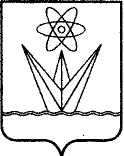 АДМИНИСТРАЦИЯЗАКРЫТОГО АДМИНИСТРАТИВНО – ТЕРРИТОРИАЛЬНОГО ОБРАЗОВАНИЯ  ГОРОДА ЗЕЛЕНОГОРСКА КРАСНОЯРСКОГО КРАЯП О С Т А Н О В Л Е Н И ЕАДМИНИСТРАЦИЯЗАКРЫТОГО АДМИНИСТРАТИВНО – ТЕРРИТОРИАЛЬНОГО ОБРАЗОВАНИЯ  ГОРОДА ЗЕЛЕНОГОРСКА КРАСНОЯРСКОГО КРАЯП О С Т А Н О В Л Е Н И ЕАДМИНИСТРАЦИЯЗАКРЫТОГО АДМИНИСТРАТИВНО – ТЕРРИТОРИАЛЬНОГО ОБРАЗОВАНИЯ  ГОРОДА ЗЕЛЕНОГОРСКА КРАСНОЯРСКОГО КРАЯП О С Т А Н О В Л Е Н И ЕАДМИНИСТРАЦИЯЗАКРЫТОГО АДМИНИСТРАТИВНО – ТЕРРИТОРИАЛЬНОГО ОБРАЗОВАНИЯ  ГОРОДА ЗЕЛЕНОГОРСКА КРАСНОЯРСКОГО КРАЯП О С Т А Н О В Л Е Н И Е14.12.2020г. Зеленогорск№171-п1.Наименование муниципальной программыКапитальное строительство и капитальный ремонт в городе Зеленогорске (далее – муниципальная программа)2.Основания для разработки муниципальной программыПеречень муниципальных программ города Зеленогорска, утвержденный постановлением Администрации ЗАТО г. Зеленогорска от 22.08.2019    № 147-п3.Ответственный исполнитель муниципальной программыОтдел городского хозяйства Администрации ЗАТО
г. Зеленогорска (далее – ОГХ)4.Соисполнители муниципальной программы1. Муниципальное казённое учреждение «Служба единого заказчика-застройщика» (далее – МКУ «Заказчик»).2. Управление образования Администрации ЗАТО         
г. Зеленогорска (далее – Управление образования).5.Перечень подпрограмм и отдельных мероприятий муниципальной программы1. Подпрограмма 1 «Капитальное строительство в городе Зеленогорске» (далее – подпрограмма 1).2. Подпрограмма 2 «Капитальный ремонт в городе Зеленогорске» (далее – подпрограмма 2).Отдельные мероприятия муниципальной программы отсутствуют.6.Цели муниципальной программыУлучшение качества жизни жителей города, создание благоприятных условий для проживания граждан на территории города Зеленогорска7.Задачи муниципальной программы1. Развитие социальной инфраструктуры в городе Зеленогорске.2. Создание безопасных и комфортных условий функционирования объектов социальной сферы и обеспечение сохранности объектов муниципального жилищного фонда.8.Этапы и сроки реализации муниципальной программы01.01.2021 – 31.12.20239.Перечень целевых показателей и показателей результативности муниципальной программыПриведен в приложении № 1 к муниципальной программе10.Ресурсное обеспечение муниципальной программы Общий объем бюджетных ассигнований на реализацию муниципальной программы за счет средств местного бюджета составляет 94 514,1 тыс. рублей, в том числе по годам:2021 год – 31 867,3 тыс. рублей;2022 год – 31 323,4 тыс. рублей;2023 год – 31 323,4 тыс. рублей.№
п/пНаименование цели, задач, целевых показателей, показателей результативностиЕдиница измеренияИсточник информации2019 год2020 год2021 год2022 год2023 год1.Цель: Улучшение качества жизни жителей города, создание благоприятных условий для проживания граждан на территории города ЗеленогорскаЦель: Улучшение качества жизни жителей города, создание благоприятных условий для проживания граждан на территории города ЗеленогорскаЦель: Улучшение качества жизни жителей города, создание благоприятных условий для проживания граждан на территории города ЗеленогорскаЦель: Улучшение качества жизни жителей города, создание благоприятных условий для проживания граждан на территории города ЗеленогорскаЦель: Улучшение качества жизни жителей города, создание благоприятных условий для проживания граждан на территории города ЗеленогорскаЦель: Улучшение качества жизни жителей города, создание благоприятных условий для проживания граждан на территории города ЗеленогорскаЦель: Улучшение качества жизни жителей города, создание благоприятных условий для проживания граждан на территории города ЗеленогорскаЦель: Улучшение качества жизни жителей города, создание благоприятных условий для проживания граждан на территории города Зеленогорска1.1.Целевой показатель 1:Единовременная пропускная способность спортивных сооруженийчеловекМуниципальная статистическая отчетность327537904036403640361.1.1.Целевой показатель 2:Единовременная пропускная способность объектов образованиячеловекМуниципальная статистическая отчетность11 73612 21511 57911 57911 5791.1.2.Целевой показатель 3:Площадь муниципального жилищного фонда, в котором проведен капитальный ремонт кв. мМуниципальная отчетностьне менее  1 200не менее  1 200не менее  1 200не менее  1 200не менее 1 2002.Задача 1. Развитие социальной инфраструктуры в городе ЗеленогорскеЗадача 1. Развитие социальной инфраструктуры в городе ЗеленогорскеЗадача 1. Развитие социальной инфраструктуры в городе ЗеленогорскеЗадача 1. Развитие социальной инфраструктуры в городе ЗеленогорскеЗадача 1. Развитие социальной инфраструктуры в городе ЗеленогорскеЗадача 1. Развитие социальной инфраструктуры в городе ЗеленогорскеЗадача 1. Развитие социальной инфраструктуры в городе ЗеленогорскеЗадача 1. Развитие социальной инфраструктуры в городе Зеленогорске2.1.Подпрограмма 1. «Капитальное строительство в городе Зеленогорске»Подпрограмма 1. «Капитальное строительство в городе Зеленогорске»Подпрограмма 1. «Капитальное строительство в городе Зеленогорске»Подпрограмма 1. «Капитальное строительство в городе Зеленогорске»Подпрограмма 1. «Капитальное строительство в городе Зеленогорске»Подпрограмма 1. «Капитальное строительство в городе Зеленогорске»Подпрограмма 1. «Капитальное строительство в городе Зеленогорске»Подпрограмма 1. «Капитальное строительство в городе Зеленогорске»2.1.1.Показатель результативности 1:С начала строительства готовность ввода в эксплуатацию универсального спортивного зала с искусственным льдом и трибунами для зрителейпроцентОтраслевой мониторинг60,063,267,672,076,43.Задача 2. Создание безопасных и комфортных условий функционирования объектов социальной сферы и обеспечение сохранности объектов муниципального жилищного фондаЗадача 2. Создание безопасных и комфортных условий функционирования объектов социальной сферы и обеспечение сохранности объектов муниципального жилищного фондаЗадача 2. Создание безопасных и комфортных условий функционирования объектов социальной сферы и обеспечение сохранности объектов муниципального жилищного фондаЗадача 2. Создание безопасных и комфортных условий функционирования объектов социальной сферы и обеспечение сохранности объектов муниципального жилищного фондаЗадача 2. Создание безопасных и комфортных условий функционирования объектов социальной сферы и обеспечение сохранности объектов муниципального жилищного фондаЗадача 2. Создание безопасных и комфортных условий функционирования объектов социальной сферы и обеспечение сохранности объектов муниципального жилищного фондаЗадача 2. Создание безопасных и комфортных условий функционирования объектов социальной сферы и обеспечение сохранности объектов муниципального жилищного фондаЗадача 2. Создание безопасных и комфортных условий функционирования объектов социальной сферы и обеспечение сохранности объектов муниципального жилищного фонда3.1.Подпрограмма 2. «Капитальный ремонт в городе Зеленогорске»Подпрограмма 2. «Капитальный ремонт в городе Зеленогорске»Подпрограмма 2. «Капитальный ремонт в городе Зеленогорске»Подпрограмма 2. «Капитальный ремонт в городе Зеленогорске»Подпрограмма 2. «Капитальный ремонт в городе Зеленогорске»Подпрограмма 2. «Капитальный ремонт в городе Зеленогорске»Подпрограмма 2. «Капитальный ремонт в городе Зеленогорске»Подпрограмма 2. «Капитальный ремонт в городе Зеленогорске»№
п/пНаименование цели, задач, целевых показателей, показателей результативностиЕдиница измеренияИсточник информации2019 год2020 год2021 год2022 год2023 год3.1.1.Показатель результативности 1:Доля отремонтированных объектов образования в общем объеме объектов образованияпроцентМуниципальная статистическая отчетность5,76,80,4003.1.2.Показатель результативности 3:Количество отремонтированных жилых помещений муниципального жилищного фонда единицМуниципальная отчетность555553.1.3.Показатель результативности 4:Площадь муниципального жилищного фонда, в котором проведен капитальный ремонт кв. мМуниципальная отчетностьне менее  1 200не менее  1 200не менее  1 200не менее  1 200не менее  1 2003.1.4.Показатель результативности 2:Доля отремонтированных объектов культуры в общем объеме объектов культурыпроцентМуниципальная статистическая отчетность100000№ п/п№ п/п№ п/пСтатус (муниципальная программа, подпрограмма, отдельное мероприятие программы)Наименование программы, подпрограммы, отдельного мероприятия программы Наименование главного распорядителя средств местного бюджета (ГРБС)Код бюджетной классификацииКод бюджетной классификацииКод бюджетной классификацииКод бюджетной классификацииКод бюджетной классификацииПланируемые объемы финансирования (тыс. руб.)Планируемые объемы финансирования (тыс. руб.)Планируемые объемы финансирования (тыс. руб.)Планируемые объемы финансирования (тыс. руб.)№ п/п№ п/п№ п/пСтатус (муниципальная программа, подпрограмма, отдельное мероприятие программы)Наименование программы, подпрограммы, отдельного мероприятия программы Наименование главного распорядителя средств местного бюджета (ГРБС)ГРБСРзПрЦСРВР2021 год2021 год2022 год2023 годИтого на период 2021 -2023 годы№ п/п№ п/п№ п/пСтатус (муниципальная программа, подпрограмма, отдельное мероприятие программы)Наименование программы, подпрограммы, отдельного мероприятия программы Наименование главного распорядителя средств местного бюджета (ГРБС)ГРБСРзПрЦСРВР2021 год2021 год2022 год2023 годИтого на период 2021 -2023 годы1.1.1.Муниципальная программаКапитальное строительство и капитальный ремонт в городе Зеленогорске всего расходные обязательства по программеХХ1000000000Х31 867,331 867,331 323,431 323,494 514,11.1.1.Муниципальная программаКапитальное строительство и капитальный ремонт в городе Зеленогорске в том числе по ГРБС:ХХХХХХХХХ1.1.1.Муниципальная программаКапитальное строительство и капитальный ремонт в городе Зеленогорске ОГХ013ХХХ31 323,431 323,431 323,431 323,493 970,21.1.1.Муниципальная программаКапитальное строительство и капитальный ремонт в городе Зеленогорске Управление образования 014ХХХ543,9543,900543,91.1.1.1.1.1.Подпрограмма 1Капитальное строительство в городе Зеленогорске всего расходные обязательства ХХ1010000000Х28 718,028 718,028 718,028 718,086 154,01.1.1.1.1.1.Подпрограмма 1Капитальное строительство в городе Зеленогорске в том числе по ГРБС:ХХХХХХХХХ1.1.1.1.1.1.Подпрограмма 1Капитальное строительство в городе Зеленогорске ОГХ013ХХХ28 718,028 718,028 718,028 718,086 154,01.2.1.2.1.2.Подпрограмма 2Капитальный ремонт в городе Зеленогорске всего расходные обязательства ХХ1020000000Х3 149,33 149,32 605,42 605,48 360,11.2.1.2.1.2.Подпрограмма 2Капитальный ремонт в городе Зеленогорске в том числе по ГРБС:ХХХХХХХХХ1.2.1.2.1.2.Подпрограмма 2Капитальный ремонт в городе Зеленогорске ОГХ013ХХХ2 605,42 605,42 605,42 605,47 816,21.2.1.2.1.2.Подпрограмма 2Капитальный ремонт в городе Зеленогорске Управление образования 014ХХХ543,9543,900543,9№ п/пСтатус (программа, подпрограмма, отдельные мероприятия программы)Наименование муниципальной программы, подпрограммы программы, отдельного мероприятия программыИсточник финансированияПланируемые объемы финансирования (тыс. руб.)Планируемые объемы финансирования (тыс. руб.)Планируемые объемы финансирования (тыс. руб.)Планируемые объемы финансирования (тыс. руб.)Планируемые объемы финансирования (тыс. руб.)№ п/пСтатус (программа, подпрограмма, отдельные мероприятия программы)Наименование муниципальной программы, подпрограммы программы, отдельного мероприятия программыИсточник финансирования2021 год2022 год2023 годИтого на период 2021-2023 годов1.Муниципальная программаКапитальное строительство и капитальный ремонт в городе Зеленогорске Всего31 867,331 323,431 323,494 514,11.Муниципальная программаКапитальное строительство и капитальный ремонт в городе Зеленогорске в том числе:ХХХХ1.Муниципальная программаКапитальное строительство и капитальный ремонт в городе Зеленогорске федеральный бюджет00001.Муниципальная программаКапитальное строительство и капитальный ремонт в городе Зеленогорске краевой бюджет00001.Муниципальная программаКапитальное строительство и капитальный ремонт в городе Зеленогорске местный бюджет31 867,331 323,431 323,494 514,1внебюджетные источники00001.1.Подпрограмма 1Капитальное строительство в городе ЗеленогорскеВсего28 718,028 718,028 718,086 154,01.1.Подпрограмма 1Капитальное строительство в городе Зеленогорскев том числе:ХХХХ1.1.Подпрограмма 1Капитальное строительство в городе Зеленогорскефедеральный бюджет00001.1.Подпрограмма 1Капитальное строительство в городе Зеленогорскекраевой бюджет00001.1.Подпрограмма 1Капитальное строительство в городе Зеленогорскеместный бюджет28 718,028 718,028 718,086 154,01.1.Подпрограмма 1Капитальное строительство в городе Зеленогорскевнебюджетные источники00001.2.Подпрограмма 2Капитальный ремонт в городе Зеленогорске Всего3 149,32 605,42 605,48 360,11.2.Подпрограмма 2Капитальный ремонт в городе Зеленогорске в том числе:ХХХХ1.2.Подпрограмма 2Капитальный ремонт в городе Зеленогорске федеральный бюджет00001.2.Подпрограмма 2Капитальный ремонт в городе Зеленогорске краевой бюджет00001.2.Подпрограмма 2Капитальный ремонт в городе Зеленогорске местный бюджет3 149,32 605,42 605,48 360,11.2.Подпрограмма 2Капитальный ремонт в городе Зеленогорске внебюджетные источники0000№ п/пНаименование объекта, территория строительства (приобретения), мощность и единицы измерения мощности объектаВид ассигнований (инвестиции, субсидии)Годы строительства (приобретения)Остаток стоимости объекта в ценах контрактаОбъем бюджетных ассигнований в объекты недвижимого имущества, находящегося в муниципальной собственности, подлежащие строительству, реконструкции, техническому перевооружению или приобретению, тыс. рублейОбъем бюджетных ассигнований в объекты недвижимого имущества, находящегося в муниципальной собственности, подлежащие строительству, реконструкции, техническому перевооружению или приобретению, тыс. рублейОбъем бюджетных ассигнований в объекты недвижимого имущества, находящегося в муниципальной собственности, подлежащие строительству, реконструкции, техническому перевооружению или приобретению, тыс. рублейОбъем бюджетных ассигнований в объекты недвижимого имущества, находящегося в муниципальной собственности, подлежащие строительству, реконструкции, техническому перевооружению или приобретению, тыс. рублейОбъем бюджетных ассигнований в объекты недвижимого имущества, находящегося в муниципальной собственности, подлежащие строительству, реконструкции, техническому перевооружению или приобретению, тыс. рублей№ п/пНаименование объекта, территория строительства (приобретения), мощность и единицы измерения мощности объектаВид ассигнований (инвестиции, субсидии)Годы строительства (приобретения)Остаток стоимости объекта в ценах контракта2019 год2020 год2021 год2022 год2023 год1.Отдел городского хозяйства Администрации ЗАТО г. ЗеленогорскаОтдел городского хозяйства Администрации ЗАТО г. ЗеленогорскаОтдел городского хозяйства Администрации ЗАТО г. ЗеленогорскаОтдел городского хозяйства Администрации ЗАТО г. ЗеленогорскаОтдел городского хозяйства Администрации ЗАТО г. ЗеленогорскаОтдел городского хозяйства Администрации ЗАТО г. ЗеленогорскаОтдел городского хозяйства Администрации ЗАТО г. ЗеленогорскаОтдел городского хозяйства Администрации ЗАТО г. ЗеленогорскаОтдел городского хозяйства Администрации ЗАТО г. Зеленогорска1.1.Муниципальное казённое учреждение «Служба единого заказчика-застройщика»Муниципальное казённое учреждение «Служба единого заказчика-застройщика»Муниципальное казённое учреждение «Служба единого заказчика-застройщика»Муниципальное казённое учреждение «Служба единого заказчика-застройщика»Муниципальное казённое учреждение «Служба единого заказчика-застройщика»Муниципальное казённое учреждение «Служба единого заказчика-застройщика»Муниципальное казённое учреждение «Служба единого заказчика-застройщика»Муниципальное казённое учреждение «Служба единого заказчика-застройщика»Муниципальное казённое учреждение «Служба единого заказчика-застройщика»1.1.1.Строительство универсального спортивного зала с искусственным льдом и трибунами для зрителейХ2007-2023227 818,354933 384,0089436 565,845128 718,028 718,028 718,0в том числе:ХХХХХХХХфедеральный бюджетХХХ00000краевой бюджетХХХ00000местный бюджетХХ227 818,354933 384,0089436 565,845128 718,028 718,028 718,0внебюджетные источникиХХХ000001.Наименование подпрограммыКапитальное строительство в городе Зеленогорске (далее – подпрограмма)2.Наименование муниципальной программы, в рамках которой реализуется подпрограммаКапитальное строительство и капитальный ремонт в городе Зеленогорске3.Исполнители подпрограммыМКУ «Заказчик»4.Цель подпрограммы Развитие социальной инфраструктуры в городе Зеленогорске5.Задачи подпрограммыСтроительство объектов социальной сферы и инженерной инфраструктуры6Показатели результативности подпрограммыПриведены в приложении № 1 к муниципальной программе7.Сроки реализации подпрограммы01.01.2021 – 31.12.20238.Объемы и источники финансирования подпрограммы Общий объем бюджетных ассигнований на реализацию мероприятий подпрограммы за счет средств местного бюджета составляет 86 154,0 тыс. рублей, в том числе по годам:2021 год – 28 718,0 тыс. рублей;2022 год – 28 718,0 тыс. рублей;2023 год – 28 718,0 тыс. рублей. № п/пНаименование цели, задач, мероприятий подпрограммыНаименование ГРБСКод бюджетной классификацииКод бюджетной классификацииКод бюджетной классификацииКод бюджетной классификацииРасходы (тыс. руб.)Расходы (тыс. руб.)Расходы (тыс. руб.)Расходы (тыс. руб.)Ожидаемый результат от реализации подпрограммного мероприятия (в натуральном выражении)№ п/пНаименование цели, задач, мероприятий подпрограммыНаименование ГРБСГРБСРзПрЦСРВР2021 год2022 год2023 годИтого на 
2021 – 2023 годыОжидаемый результат от реализации подпрограммного мероприятия (в натуральном выражении)1.Цель подпрограммы: Развитие социальной инфраструктуры в городе ЗеленогорскеЦель подпрограммы: Развитие социальной инфраструктуры в городе ЗеленогорскеЦель подпрограммы: Развитие социальной инфраструктуры в городе ЗеленогорскеЦель подпрограммы: Развитие социальной инфраструктуры в городе ЗеленогорскеЦель подпрограммы: Развитие социальной инфраструктуры в городе ЗеленогорскеЦель подпрограммы: Развитие социальной инфраструктуры в городе ЗеленогорскеЦель подпрограммы: Развитие социальной инфраструктуры в городе ЗеленогорскеЦель подпрограммы: Развитие социальной инфраструктуры в городе ЗеленогорскеЦель подпрограммы: Развитие социальной инфраструктуры в городе ЗеленогорскеЦель подпрограммы: Развитие социальной инфраструктуры в городе ЗеленогорскеЦель подпрограммы: Развитие социальной инфраструктуры в городе Зеленогорске1.1.Задача: Строительство и реконструкция объектов социальной сферы и инженерной инфраструктурыЗадача: Строительство и реконструкция объектов социальной сферы и инженерной инфраструктурыЗадача: Строительство и реконструкция объектов социальной сферы и инженерной инфраструктурыЗадача: Строительство и реконструкция объектов социальной сферы и инженерной инфраструктурыЗадача: Строительство и реконструкция объектов социальной сферы и инженерной инфраструктурыЗадача: Строительство и реконструкция объектов социальной сферы и инженерной инфраструктурыЗадача: Строительство и реконструкция объектов социальной сферы и инженерной инфраструктурыЗадача: Строительство и реконструкция объектов социальной сферы и инженерной инфраструктурыЗадача: Строительство и реконструкция объектов социальной сферы и инженерной инфраструктурыЗадача: Строительство и реконструкция объектов социальной сферы и инженерной инфраструктурыЗадача: Строительство и реконструкция объектов социальной сферы и инженерной инфраструктуры1.1.1.Строительство универсального спортивного зала с искусственным льдом и трибунами для зрителей ОГХ0131101101008901041428 718,028 718,028 718,086 154,0Продолжение строительства универсального спортивного зала с искусственным льдом и трибунами для зрителей на 1000 мест.2.В том числе:2.1.ГРБСОГХ013ХХХ28 718,028 718,028 718,086 154,01.Наименование подпрограммыКапитальный ремонт в городе Зеленогорске (далее – подпрограмма)2.Наименование муниципальной программы, в рамках которой реализуется подпрограммаКапитальное строительство и капитальный ремонт в городе Зеленогорске 3.Исполнители подпрограммыМКУ «Заказчик», Управление образования. 4.Цель подпрограммыСоздание безопасных и комфортных условий функционирования объектов социальной сферы и обеспечение сохранности объектов муниципального жилищного фонда5.Задачи подпрограммы1. Капитальный ремонт объектов социальной сферы.2. Восстановление эксплуатационных характеристик муниципального жилищного фонда.6.Показатели результативности подпрограммыПриведены в приложении № 1 к муниципальной программе7.Сроки реализации подпрограммы01.01.2021 – 31.12.20238.Объемы и источники финансирования подпрограммы Общий объем бюджетных ассигнований на реализацию мероприятий подпрограммы за счет средств местного бюджета составляет 8 360,1 тыс. рублей, в том числе по годам:2021 год – 3 149,3 тыс. рублей;2022 год – 2 605,4 тыс. рублей;2023 год – 2 605,4 тыс. рублей.№п/пНаименование цели, задач, мероприятий подпрограммыНаименова-ние ГРБСКод бюджетной классификацииКод бюджетной классификацииКод бюджетной классификацииКод бюджетной классификацииКод бюджетной классификацииРасходы (тыс. руб.)Расходы (тыс. руб.)Расходы (тыс. руб.)Расходы (тыс. руб.)Ожидаемый результат от реализации подпрограммного мероприятия                 (в натуральном выражении)№п/пНаименование цели, задач, мероприятий подпрограммыНаименова-ние ГРБСГРБСРзПрЦСРВР2021 год2021 год2022 год2023 годИтого на 2021 – 2023 годы Ожидаемый результат от реализации подпрограммного мероприятия                 (в натуральном выражении)  1.Цель подпрограммы: Создание безопасных и комфортных условий функционирования объектов социальной сферы и обеспечение сохранности объектов муниципального жилищного фондаЦель подпрограммы: Создание безопасных и комфортных условий функционирования объектов социальной сферы и обеспечение сохранности объектов муниципального жилищного фондаЦель подпрограммы: Создание безопасных и комфортных условий функционирования объектов социальной сферы и обеспечение сохранности объектов муниципального жилищного фондаЦель подпрограммы: Создание безопасных и комфортных условий функционирования объектов социальной сферы и обеспечение сохранности объектов муниципального жилищного фондаЦель подпрограммы: Создание безопасных и комфортных условий функционирования объектов социальной сферы и обеспечение сохранности объектов муниципального жилищного фондаЦель подпрограммы: Создание безопасных и комфортных условий функционирования объектов социальной сферы и обеспечение сохранности объектов муниципального жилищного фондаЦель подпрограммы: Создание безопасных и комфортных условий функционирования объектов социальной сферы и обеспечение сохранности объектов муниципального жилищного фондаЦель подпрограммы: Создание безопасных и комфортных условий функционирования объектов социальной сферы и обеспечение сохранности объектов муниципального жилищного фондаЦель подпрограммы: Создание безопасных и комфортных условий функционирования объектов социальной сферы и обеспечение сохранности объектов муниципального жилищного фондаЦель подпрограммы: Создание безопасных и комфортных условий функционирования объектов социальной сферы и обеспечение сохранности объектов муниципального жилищного фондаЦель подпрограммы: Создание безопасных и комфортных условий функционирования объектов социальной сферы и обеспечение сохранности объектов муниципального жилищного фондаЦель подпрограммы: Создание безопасных и комфортных условий функционирования объектов социальной сферы и обеспечение сохранности объектов муниципального жилищного фонда 1.1.Задача 1: Капитальный ремонт объектов социальной сферыЗадача 1: Капитальный ремонт объектов социальной сферыЗадача 1: Капитальный ремонт объектов социальной сферыЗадача 1: Капитальный ремонт объектов социальной сферыЗадача 1: Капитальный ремонт объектов социальной сферыЗадача 1: Капитальный ремонт объектов социальной сферыЗадача 1: Капитальный ремонт объектов социальной сферыЗадача 1: Капитальный ремонт объектов социальной сферыЗадача 1: Капитальный ремонт объектов социальной сферыЗадача 1: Капитальный ремонт объектов социальной сферыЗадача 1: Капитальный ремонт объектов социальной сферыЗадача 1: Капитальный ремонт объектов социальной сферы 1.1.1.Капитальный ремонт кровли здания МБОУ «Лицей №174», расположенного по адресу: ул. Заводская, д. 8 «А»Управление образования01407021020089450612543,9543,900543,9Замена рулонного покрытия мягкой кровли – 491 кв. м. 1.2.Задача 2: Восстановление эксплуатационных характеристик муниципального жилищного фондаЗадача 2: Восстановление эксплуатационных характеристик муниципального жилищного фондаЗадача 2: Восстановление эксплуатационных характеристик муниципального жилищного фондаЗадача 2: Восстановление эксплуатационных характеристик муниципального жилищного фондаЗадача 2: Восстановление эксплуатационных характеристик муниципального жилищного фондаЗадача 2: Восстановление эксплуатационных характеристик муниципального жилищного фондаЗадача 2: Восстановление эксплуатационных характеристик муниципального жилищного фондаЗадача 2: Восстановление эксплуатационных характеристик муниципального жилищного фондаЗадача 2: Восстановление эксплуатационных характеристик муниципального жилищного фондаЗадача 2: Восстановление эксплуатационных характеристик муниципального жилищного фондаЗадача 2: Восстановление эксплуатационных характеристик муниципального жилищного фондаЗадача 2: Восстановление эксплуатационных характеристик муниципального жилищного фонда 1.2.1.Капитальный ремонт жилых помещений муниципального жилищного фонда и мест общего пользования в зданиях общежитий, находящихся в собственности муниципального образования городОГХ013050110200892902432 605,42 605,42 605,42 605,47 816,2Выполнение капитального ремонта 5 жилых помещений муниципального жилищного фонда и мест общего пользования в зданиях общежитий.№п/пНаименование цели, задач, мероприятий подпрограммыНаименова-ние ГРБСКод бюджетной классификацииКод бюджетной классификацииКод бюджетной классификацииКод бюджетной классификацииКод бюджетной классификацииРасходы (тыс. руб.)Расходы (тыс. руб.)Расходы (тыс. руб.)Расходы (тыс. руб.)Ожидаемый результат от реализации подпрограммного мероприятия                 (в натуральном выражении)№п/пНаименование цели, задач, мероприятий подпрограммыНаименова-ние ГРБСГРБСРзПрЦСРВР2021 год2021 год2022 год2023 годИтого на 2021 – 2023 годы Ожидаемый результат от реализации подпрограммного мероприятия                 (в натуральном выражении)Зеленогорск Красноярского края 2.В том числе:ХХХХХХХХХХ 2.1.ОГХ013ХХХ2 605,42 605,42 605,42 605,47 816,2Х 2.2.Управление образования014ХХХ543,9543,900543,9Х